Сообщениео результатах отбора заявок кредитных организацийна заключение договоров репо Настоящим Комитет финансов Ленинградской области (далее – Комитет) сообщает 
об итогах отбора заявок (оферт) кредитных организаций на заключение договоров репо, проведенного 21.06.2022 не на организованных торгах с использованием информационного программно-технического средства НКО АО НРД «Web-кабинет Система управления обеспечением для внебиржевого репо».Параметры отбора заявок:Дополнительная информация содержится в объявлении о проведении отбора заявок кредитных организаций от 21.06.2022.Первый заместитель председателя комитета финансов                                                                            		              И.Г. Нюнин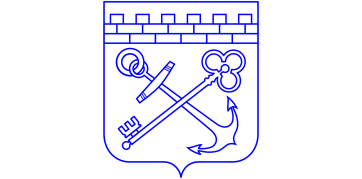 РОССИЙСКАЯ ФЕДЕРАЦИЯАДМИНИСТРАЦИЯ ЛЕНИНГРАДСКОЙ ОБЛАСТИКОМИТЕТ ФИНАНСОВ191311, Санкт-Петербург, Суворовский пр., 67
Для телеграмм: Санкт-Петербург, 191311 
Тел.:(812) 539-48-13E-mail: kf@lenreg.ru___________________ № __________________На № _______________ от _________________Уникальный идентификатор отбора заявок (оферт) (ID)LO0115Общий объем направленных заявок, руб.1 001 000 000,00Количество кредитных организаций, принявших участие в отборе заявок, шт.2Количество поданных заявок, шт.2Минимальная процентная ставка в направленных заявках, 
% годовых9,01Максимальная процентная ставка в направленных заявках, 
% годовых9,05Ставка репо отсечения, % годовых9,05Средневзвешенная процентная ставка по удовлетворенным заявкам, % годовых9,05Общий объем средств по заключенным договорам репо, руб.1 000 000 000,00Количество удовлетворенных заявок кредитных организаций, шт.1